Методические рекомендации для студентовТема «Растворы технической концентрации»Значение темы:Важной характеристикой любого раствора является его количественный состав, который выражается концентрацией. Растворы разных веществ в воде и органических растворителях широко используются в лабораторной практике, поэтому медицинскому лабораторному технику необходимо уметь готовить растворы различных концентраций. В практической деятельности медики ежедневно используют различные способы выражения концентраций. Понятие концентрации в медицине распространяется не только на растворы, но и на биологические жидкости, на клетки и ткани, которые можно рассматривать как сложные смеси веществ. Живой организм поддерживает постоянные концентрации метаболитов – это одно из проявлений гомеостаза. Отклонение концентрации веществ в биологических жидкостях и тканях от нормы служит важным показателем состояния организма, признаком различных заболеваний. Изучая результаты клинических анализов, медик должен применить всесторонние знания способов выражения концентраций. На основе теоретических знаний и практических умений обучающийся должен  знать: способы выражения приблизительных концентраций растворов;расчетные формулы растворов приблизительных концентраций;правило «креста» для разбавления растворов;правила приготовления растворов приблизительных концентраций;лабораторную посуду для приготовления растворов приблизительных концентраций;применение в анализе растворов технических концентраций;уметь:рассчитывать навески вещества и растворителя для приготовления растворов приблизительных концентраций;готовить растворы заданной концентрации из более концентрированных;готовить растворы приблизительных концентраций;пользоваться справочной литературой (определение растворимости веществ в различных растворителях при различных температурах).Расчѐты, применяемые при приготовлении растворов технической концентрации Массовая доля растворѐнного вещества (ωв-ва) выражает отношение массы растворѐнного вещества (mв-ва) к общей массе раствора (mр-ра). 1. Нахождение массовой доли растворѐнного вещества ω = mв-ва /mр-ра*100% (1) 2. Нахождение массы растворѐнного вещества по известной массовой доле вещества mв-ва= ωв-ва* mр-ра/100% (2) 3. Нахождение массы растворителя mр-ля= mр-ра- mв-ва (3) 4. Пересчет массы в объем и наоборот m(Н2О)= ρ*V, где ρ(Н2О)= 1г/мл (4)Краткое содержание темы переписать материалВажнейшей характеристикой раствора является его количественный состав. Относительное содержание растворѐнного вещества в растворе называют концентрацией. Существуют различные способы выражения концентрации растворов: в массовых долях растворѐнного вещества, молях на 1л, эквивалентах на 1л, граммах или миллиграммах на 1мл раствора. Расчѐты, применяемые при приготовлении растворов технической концентрацииМассовая доля растворѐнного вещества (ωв-ва) выражает отношение массы растворѐнного вещества (mв-ва) к общей массе раствора (mр-ра). 1. Нахождение массовой доли растворѐнного вещества ω = mв-ва /mр-ра*100% (1) 2. Нахождение массы растворѐнного вещества по известной массовой доле Особенности расчетов при приготовлении растворов технической концентрации- количество растворяемого вещества рассчитывают с точностью до десятых долей; - при подсчѐте количества жидкости доли миллилитра не учитывают. Расчет количества щелочи, необходимого для приготовления раствора производят, как описано выше. Но твердая щелочь содержит много примесей, рекомендуется отвешивать щелочи на 5% больше рассчитанного количества. Алгоритм приготовления растворов солей, кристаллогидратов, щелочей 1. Подготовить посуду: мерный цилиндр, химический стакан, стеклянная палочка. Оборудование: технохимические или аптечные весы. 2. Количество воды отмеривают цилиндром и примерно ½ этого объѐма выливают в химический стакан. 3. На весах отвешивают рассчитанное количество соли и переносят в химический стакан, в котором будут производить растворение. 4. Перемешивают до полного растворения, (при перемешивании растворов стеклянной палочкой не стучать о края и дно стакана) затем доливают оставшуюся воду. 5. Растворы хранят в бутылях соответствующего размера с подобранной пробкой. Если раствор готовится в небольшом количестве, которое будет использовано в течение рабочего дня, приготовленный раствор можно оставить там, где он был приготовлен. Рис. Приготовление растворов приблизительной концентрации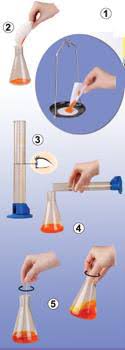 Алгоритм приготовления растворов кислот 1. Подготовить посуду: 2 мерных цилиндра, химический стакан, воронка. 2. Отмерить мерным цилиндром кислоту и дистиллированную воду. 3. В химический стакан наливают рассчитанное количество воды, а затем тонкой струей, постепенно при перемешивании добавляют нужное количество кислоты. При разбавлении кислоту льют в воду! 4. Раствор остужают.Образец решения задачи и оформления алгоритмаЗадача.Вычислить массу соли и воды, необходимые для приготовления 40 г раствора NаСl  с массовой долей 5%.1. Запишите условие задачи с помощью общепринятых обозначенийДано:                           m р-ра = 40г   ω  = 5%                                        m (NаСl) - ?m (Н2О) - ?Решение: 1. Рассчитайте массу растворенного вещества по формуле:m в-ва= ω∙ m р-ра/100%                           m (NаСl)  = 5% · 40г/100%  =  2г2. Найдите массу воды по разности между массой раствора и массой растворенного вещества:m р-ля =  m р-ра – m в-ваm (Н2О) = 40г – 2г = 38 г.  V=m/ p  V=38 г/         =38 мл     1г/ мл3.Запишите ответ.Ответ: для приготовления раствора необходимо взять 2г соли и 38мл воды.Алгоритм приготовления NаСlПриготовить посуду и оборудование: аптечные весы, разновес, мерный цилиндр на 50 мл, химический стакан, стеклянная палочка, капсулоторка (ложечка)На весах взвешать  2 г. хлорида натрияНа правой чаше разновес : 2гНа левой чаше сухое вещество NаСlМерным цилиндром на 50 мл. отмерить 38 мл водыВ химический стакан пересывать хлорид натрия и добавить ½ цилиндра воды, перемешать стеклянной палочкойДобавить остатки воды из цилиндраГотовое вещество разлить по склянкам и наклеить этикеткуРешить задачи1. Рассчитайте, сколько граммов соли нитрата натрия потребуется для приготовления 500г. 5%-ного раствора и расскажите, как готовить этот раствор.2. Сколько нужно взять соли Na2SO4∙ 10H2O, если необходимо приготовить 200г. 5%-ного раствора сульфата натрия?3. Сколько необходимо взять концентрированной азотной кислоты (67%, плотность 1,37г/мл) для приготовления 200мл 3%-ного раствора (плотность 1,015г/мл)?Самостоятельная работа Расчёт и приготовление раствора щелочиПриготовить 120г 5% раствора хромата калияАлгоритм работы:решение расчётной задачи, т. е. рассчитать массу растворённого вещества и массу растворителярасчёты записать в тетрадь, составить и записать алгоритм приготовления раствора используя алгоритм действия зарисовать поэтапно приготовление данного раствора